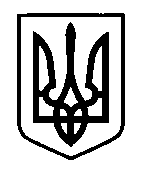 УКРАЇНАПрилуцька міська радаЧернігівська областьУправління освіти Про супровід  учнів Прилуцької ЗОШ І-ІІІ ступенів №13 імені Святителя Іоасафа Бєлгородськогодо м. Чернігова на    тренувальні  збори з лижного спорту 	Відповідно до  клопотання директора Прилуцької загальноосвітньої школи І-ІІІ ступенів № 13 імені Святителя Іоасафа БєлгородськогоН А К А З У Ю:Направити на тренувальні збори з лижного спорту, що відбудуться 02-09 грудня 2019 року  в м.Чернігові, Кошилівську Настю, Сиганенко Валерію, Біловода Дениса, учнів Прилуцької загальноосвітньої школи І-ІІІ ступенів №13 імені Святителя Іоасафа Бєлгородського  Прилуцької міської ради Чернігівської області.Призначити супроводжуючим та покласти відповідальність за життя та здоров'я  учнів під час поїздки до м. Чернігова та у зворотньому напрямку на Хахна Володимира Петровича, вчителя фізичної культури Прилуцької загальноосвітньої школи І-ІІІ ст. № 13 Прилуцької міської ради Чернігівської області.Не застосовувати обмеження щодо транспортних витрат, визначених наказом управління освіти від 14.02.2019 року №37 «Про обмеження щодо сум транспортних витрат при направленні у відрядження працівників закладів освіти», при направленні педагогічного працівника у службове відрядження для супроводу учасників  тренувальних зборів з лижного спорту та зазначених учнів. Контроль  за виконанням даного  наказу покласти на  спеціаліста І категорії  управління освіти  Гуляєву Т.М.	Начальник управління освіти                                                С.М.ВовкПідготувала:								 Н.М.ЛободаПогоджено:									Д.В.Бондаренко28 листопада  2019 р.НАКАЗм. Прилуки№320 